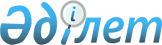 "Қазақстан Республикасы уәкілетті мемлекеттік органдарының, әскери басқару, ұлттық қауіпсіздік және ішкі істер органдарының мұқтаждықтары үшін техникалық құралдарды орналастыруға қажетті байланыс жолдары мен арналарын, кабель кәріздеріндегі арналар мен алаңдарды беру қызметтеріне бағаларды (тарифтерді) реттеу ережесін бекіту туралы" Қазақстан Республикасы Үкіметінің 2009 жылғы 14 сәуірдегі № 514 қаулысына өзгерістер мен толықтырулар енгізу туралыҚазақстан Республикасы Үкіметінің 2016 жылғы 23 мамырдағы № 299 қаулысы

      Қазақстан Республикасының Үкіметі ҚАУЛЫ ЕТЕДІ:



      1. «Қазақстан Республикасы уәкілетті мемлекеттік органдарының, әскери басқару, ұлттық қауіпсіздік және ішкі істер органдарының мұқтаждықтары үшін техникалық құралдарды орналастыруға қажетті байланыс жолдары мен арналарын, кабель кәріздеріндегі арналар мен алаңдарды беру қызметтеріне бағаларды (тарифтерді) реттеу ережесін бекіту туралы» Қазақстан Республикасы Үкіметінің 2009 жылғы 14 сәуірдегі № 514 қаулысына (Қазақстан Республикасының ПҮАЖ-ы, 2009 ж., № 19, 170-құжат) мынадай өзгерістер мен толықтырулар енгізілсін:



      тақырыбы мынадай редакцияда жазылсын:



      «Қазақстан Республикасы уәкілетті мемлекеттік органдарының, әскери басқару, ұлттық қауіпсіздік және ішкі істер органдарының, сондай-ақ «электрондық үкіметтің» ақпараттық-коммуникациялық инфрақұрылымы операторының мұқтаждықтары үшін техникалық құралдарды орналастыруға қажетті байланыс жолдары мен арналарын, кәбілдік кәріздердегі арналарды және алаңдарды берудің көрсетілетін қызметтеріне бағаларды (тарифтерді) реттеу қағидаларын бекіту туралы»;



      1-тармақ мынадай редакцияда жазылсын:



      «1. Қоса беріліп отырған Қазақстан Республикасы уәкілетті мемлекеттік органдарының, әскери басқару, ұлттық қауіпсіздік және ішкі істер органдарының, сондай-ақ «электрондық үкіметтің» ақпараттық-коммуникациялық инфрақұрылымы операторының мұқтаждықтары үшін техникалық құралдарды орналастыруға қажетті байланыс жолдары мен арналарын, кәбілдік кәріздердегі арналарды және алаңдарды берудің көрсетілетін қызметтеріне бағаларды (тарифтерді) реттеу қағидалары бекітілсін.»;



      көрсетілген қаулымен бекітілген Қазақстан Республикасы уәкілетті мемлекеттік органдарының, әскери басқару, ұлттық қауіпсіздік және ішкі істер органдарының мұқтаждықтары үшін техникалық құралдарды орналастыруға қажетті байланыс жолдары мен арналарын, кабель кәріздеріндегі арналар мен алаңдарды беру қызметтеріне бағаларды (тарифтерді) реттеу ережесінде (бұдан әрі – Ереже):



      тақырыбы мынадай редакцияда жазылсын:



      «Қазақстан Республикасы уәкілетті мемлекеттік органдарының, әскери басқару, ұлттық қауіпсіздік және ішкі істер органдарының, сондай-ақ «электрондық үкіметтің» ақпараттық-коммуникациялық инфрақұрылымы операторының мұқтаждықтары үшін техникалық құралдарды орналастыруға қажетті байланыс жолдары мен арналарын, кәбілдік кәріздердегі арналарды және алаңдарды берудің көрсетілетін қызметтеріне бағаларды (тарифтерді) реттеу қағидалары»;



      1, 2-тармақтар мынадай редакцияда жазылсын:



      «1. Осы Қазақстан Республикасы уәкілетті мемлекеттік органдарының, әскери басқару, ұлттық қауіпсіздік және ішкі істер органдарының, сондай-ақ «электрондық үкіметтің» ақпараттық-коммуникациялық инфрақұрылымы операторының мұқтаждықтары үшін техникалық құралдарды орналастыруға қажетті байланыс жолдары мен арналарын, кәбілдік кәріздердегі арналарды және алаңдарды берудің көрсетілетін қызметтеріне бағаларды (тарифтерді) реттеу қағидалары (бұдан әрі – Қағидалар) «Байланыс туралы» 2004 жылғы 5 шілдедегі Қазақстан Республикасының Заңына сәйкес әзірленді.



      2. Қағидалар осы Қағидаларға 1-қосымшаға сәйкес айқындалған Қазақстан Республикасы уәкілетті мемлекеттік органдарының, әскери басқару, ұлттық қауіпсіздік және ішкі істер органдарының, сондай-ақ «электрондық үкіметтің» ақпараттық-коммуникациялық инфрақұрылымы операторының мұқтаждықтары үшін техникалық құралдарды орналастыруға қажетті байланыс жолдары мен арналарын, кәбілдік кәріздердегі арналарды және алаңдарды берудің көрсетілетін қызметтеріне (бұдан әрі – көрсетілетін қызметтер) бағаларды (тарифтерді) реттеу тәртібін айқындайды.»;



      4-тармақта:



      2) тармақша мынадай редакцияда жазылсын:



      «2) оператор – Қазақстан Республикасының заңнамасына сәйкес мемлекеттік органдардың және ұйымдардың мұқтаждықтары үшін техникалық құралдарды орналастыруға қажетті байланыс желілері мен арналарын, кәбілдік кәріздердегі арналар мен алаңдарды беру жөніндегі қызметтерді көрсететін заңды немесе жеке тұлға;»;



      мынадай мазмұндағы 5) тармақшамен толықтырылсын:



      «5) «электрондық үкiметтiң» ақпараттық-коммуникациялық инфрақұрылымының операторы – өзіне бекітіп берілген «электрондық үкiметтiң» ақпараттық-коммуникациялық инфрақұрылымының жұмыс істеуін қамтамасыз ету жүктелген, Қазақстан Республикасының Үкіметі айқындайтын заңды тұлға.»;



      көрсетілген Ережеге 1-қосымшада:



      оң жақ жоғарғы бұрышы мынадай редакцияда жазылсын:



      «Қазақстан Республикасы уәкілетті мемлекеттік органдарының, әскери басқару, ұлттық қауіпсіздік және ішкі істер органдарының, сондай-ақ «электрондық үкіметтің» ақпараттық-коммуникациялық инфрақұрылымы операторының мұқтаждықтары үшін техникалық құралдарды орналастыруға қажетті байланыс жолдары мен арналарын, кәбілдік кәріздердегі арналарды және алаңдарды берудің көрсетілетін қызметтеріне бағаларды (тарифтерді) реттеу қағидаларына 1-қосымша»;



      тақырыбы мынадай редакцияда жазылсын:



      «Мемлекеттік органдардың және ұйымдардың тізбесі»;



      мынадай мазмұндағы 7-тармақпен толықтырылсын:



      «7. «Электрондық үкіметтің» ақпараттық-коммуникациялық инфрақұрылымының операторы.»;



      көрсетілген Ережеге 2-қосымшада:



      оң жақ жоғарғы бұрышы мынадай редакцияда жазылсын:



      «Қазақстан Республикасы уәкілетті мемлекеттік органдарының, әскери басқару, ұлттық қауіпсіздік және ішкі істер органдарының, сондай-ақ «электрондық үкіметтің» ақпараттық-коммуникациялық инфрақұрылымы операторының мұқтаждықтары үшін техникалық құралдарды орналастыруға қажетті байланыс жолдары мен арналарын, кәбілдік кәріздердегі арналарды және алаңдарды берудің көрсетілетін қызметтеріне бағаларды (тарифтерді) реттеу қағидаларына 2-қосымша»;



      тақырыбы мынадай редакцияда жазылсын:



      «Бағалық реттеуге жататын Қазақстан Республикасы уәкілетті мемлекеттік органдарының, әскери басқару, ұлттық қауіпсіздік және ішкі істер органдарының, сондай-ақ «электрондық үкіметтің» ақпараттық-коммуникациялық инфрақұрылымы операторының мұқтаждықтары үшін техникалық құралдарды орналастыруға қажетті байланыс жолдары мен арналарын, кәбілдік кәріздердегі арналарды және алаңдарды берудің көрсетілетін қызметтерінің тізбесі»;



      мынадай мазмұндағы 7, 8-тармақтармен толықтырылсын:



      «7. «Деректерді берудің арналық және/немесе желілік деңгейінде байланыстың жерүсті цифрлық арналарын жалға беру.



      8. «KazSat-2», «KazSat-3» ғарыш аппараттары транспондерлерін және/немесе транспондерінің сыйымдылығын жалға беру.».



      2. Осы қаулы алғашқы ресми жарияланған күнінен кейін күнтізбелік он күн өткен соң қолданысқа енгізіледі.      Қазақстан Республикасының

      Премьер-Министрі                                     К.Мәсімов
					© 2012. Қазақстан Республикасы Әділет министрлігінің «Қазақстан Республикасының Заңнама және құқықтық ақпарат институты» ШЖҚ РМК
				